Utilize Personal Protective Equipment.Remain with group, never venture off alone.Do not enter water sources or pools.Do not lift objects that are heavy or awkward shapes alone.Be alert to mobile equipment, movement of equipment.Pay attention do not use personal headsets or listening devices.Do not use cell phone unless emergency, stay focused on task at hand.If in doubt, don’t: Don’t move it, pick up or handle it. If you have concerns: Alert supervisor or team lead.Controls from Risk Assessment:For further information, or more detailed direction for safe work in post flood field cleanup consult: Flood Re-entry Restart information package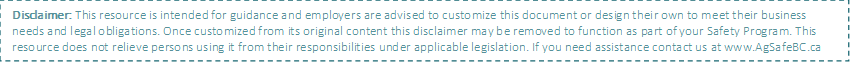 Be alert to ground cover, uneven, ungroundWear high visibility apparel when in proximity be alert to equipment location and movementStay with group, remain in contact, remain with buddyWatch footing, step over or around not on wear appropriate footwear for taskUse PPE as provided, gloves essential, do not move items move than necessary, minimize shaking or movement of picked up itemsUse a buddy for objects that appear to be or are too heavy, do not enter water sources check depths of free-standing puddles prior to walking in or near, 